Задания для конкурса по географииПодготовила учитель географии МБОУ «Косинской ООШ»Мочалова Н.Н.Тема: Растительный и животный мир Антарктиды.Цель: Расширить кругозор школьников в области изучения животного и растительного мира Антарктиды.Выберите верные утверждения: (по 1 баллу за каждый правильный ответ)А) Температура в антарктических оазисах летом поднимается выше 100 С, на месте растаявшего льда образуются озера.Б) Чайки – поморники питаются не только яйцами пингвинов, но и их птенцами.В) Пингвин Адели – это самый крупный вид пингвинов.Г) Морской леопард часто охотится за пингвинами.Д) В мелких засоленных озерах живут микроорганизмы, окрашивающие воду в зеленовато – коричневый цвет.Е) В районе антарктических вод встречаются кашалоты, касатки, синие киты.Викторина ( по 1 баллу за каждый правильный ответ) «Всё о пингвинах»:*Назовите самых быстрых и прожорливых пингвинов.*На какой глубине охотятся императорские пингвины?*У какого вида пингвинов самцы высиживают яйца, а самки уходят на откорм в море на 2 – 3 месяца?* Кто открыл императорских пингвинов?*Какой вид пингвинов высиживает яйца в гнездах на скалах?* Какие пингвины отдают своих птенцов в «ясли» к одиноким пингвинам.    2) «Растения Антарктиды»*Как называются свободные ото льдов участки, где на поверхность выходят обнаженные скалы и показываются лишайники и мхи.*Почему лишайники и мхи Антарктиды имеют темную окраску?*Два растительных организма, живущих как единое целое. Что это?*Какие водоросли преобладают в океане, оазисах и озерах Антарктиды.*Какие виды мхов преобладают в Антарктиде?*Как приспосабливаются к суровым условиям в Антарктиде растения?Из предложенных картинок животных выбери только тех, которые обитают в Антарктиде.(по 1 баллу за каждый правильный ответ)                2.   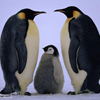 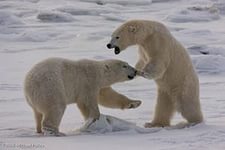  3.                  4. 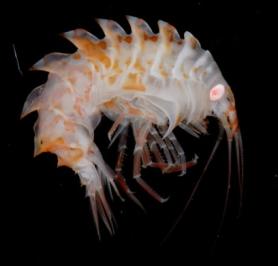 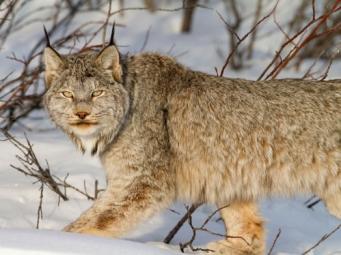 5.                  6.  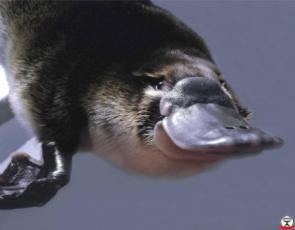 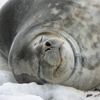 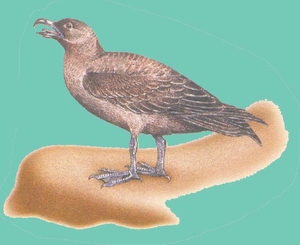 7.              8. 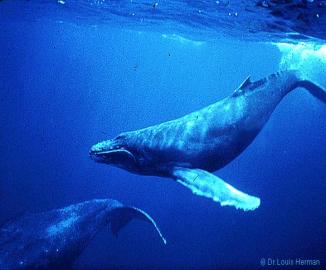 9.              10. 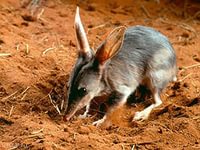 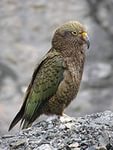 4.Разгадайте кроссворд: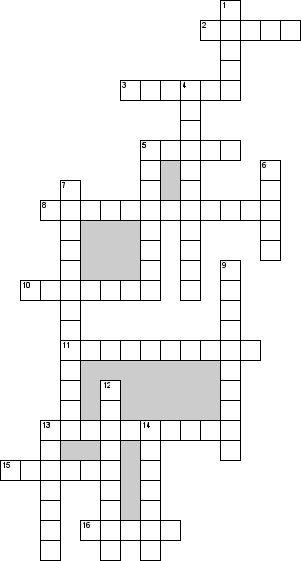 По горизонтали
2. … - поморник
3. Действующий вулкан, свидетель горообразовательных процессов
5. Самый распространенный вид пингвинов
8. Горы,  которые находятся на северо - востоке Антарктиды
10. Нелетающая птица,  обитающая только в Антарктиде
11. Область, лежащая в переводе с греческого против северной полярной области земного шара- Арктики
13. Антарктида с прилегающими к ней островами и южные части океанов примерно до 50 - 60 градусов ю.ш
15. Самая холодная станция, полюс холода
16. Руководитель первой советской антарктической экспедицииПо вертикали
1. Необычный участок с озером, совершенно свободный ото льда и снега 
4. Птица, гнездящаяся высоко в горах Антарктиды 
5. Фамилия норвежца вышедшего на берег Антарктиды 
6. Мореплаватель -путешественник, чей отряд замерз во время возвращения из экспедиции 
7. Мореплаватель, первым достигший берегов Антарктиды вместе с Лазаревым 
9. Самая крупная станция в Антарктиде 
12. Источник питания для китов, тюленей, рыб и птиц 
13. Огромная глыба льда, оторвавшаяся от материка 
14. Существо способное целиком заглатывать гигантских кальмаровОтветы: Задание №1 «Выбери верные утверждения» : А, Б, Г, Д, Е. (5 баллов)Задание №2 Викторина «Все о пингвинах» (6 баллов)1.пингвин Адели2. на глубине 300 метров3.самцы императорских пингвинов.4.Ф.Ф.Беллинсгаузен.5. пингвины Адели.6. пингвины Адели.Викторина «Растения Антарктиды» (6 баллов)1.оазисы.2.т.к. темный цвет преломляет солнечные лучи.3.лишайники – симбиоз гриба и водоросли.4. диатомовые водоросли.5. подушечные мхи.6. темный цвет растений служит для притяжения большого количества света, а плотное прикрепление к скалам в виде подушек защищает от ветра.Задание №3 « Выбери животных обитателей Антарктиды» (5 баллов)1. Пингвин императорский3. Антарктический криль (ракообразное)6. Тюлень Уэдделла7. Синий кит8 Большой поморникЗадания № 4 «Кроссворд» ( если все слова отгаданы – 10 баллов, если половина и более – 5 баллов) 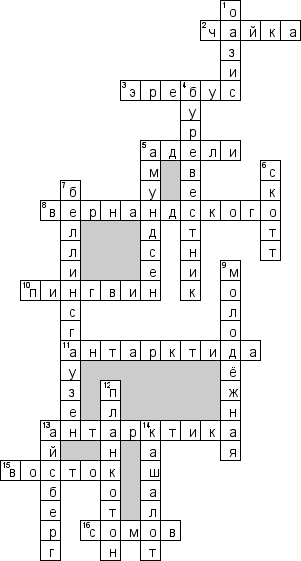 